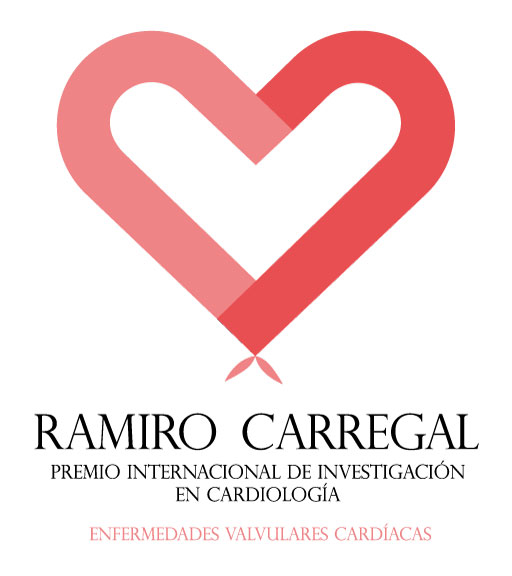 I PREMIO INTERNACIONAL DE INVESTIGACIÓN EN CARDIOLOGÍA “ENFERMEDADES VALVULARES CARDÍACAS RAMIRO CARREGAL”Anexo 1: MODELO PRESENTACIÓN  DE PROYECTORESUMEN DE LA PROPUESTA                                                                                             (Máximo 250 palabras) Sección 1: RELEVANCIA CIENTÍFICO-SANITARIA DEL PROYECTO. [Definición de objetivos e hipótesis. Descripción de la finalidad del proyecto, antecedentes y estado actual de los conocimientos científico-técnicos, grupos nacionales o internacionales que trabajan en la línea específica del proyecto o en líneas afines]  Máximo 3 páginas a letra calibri 11Sección 2: DISEÑO Y PLAN DE TRABAJO A [Definición de diseño, sujetos de estudio, variables, recogida y análisis de datos. Breve descripción de la estructura general del plan de trabajo. Indicar los medios disponibles para desarrollar el proyecto, describir las etapas de desarrollo y la distribución de las tareas a llevar a cabo por el equipo investigador así como el lugar/centro de realización del proyecto. Para ilustrar el plan de trabajo, se puede insertar, si lo desea, una imagen con un cronograma o diagrama de Gantt.] Máximo 3 páginas para cumplimentación de cronograma a letra Calibri 11.B [Describir de forma detallada la distribución de las tareas a llevar a cabo por el equipo investigador (asignando actividad/ tarea a personas involucradas y meses).] Máximo 1 página para cumplimentación de cronograma a letra Calibri 11. APARTADO AAPARTADO B (Puede incorporar tantas filas como tareas tenga el proyecto)Sección 3: GRADO DE INNOVACIÓN Y APLICABILIDAD DE LOS RESULTADOS [Describir el potencial de innovación que la propuesta representa, como va a contribuir a los impactos esperados que figuran en el plan de trabajo, a la mejora de la capacidad de innovación y a la integración de nuevos conocimientos. Señalar también cualquier otro impacto ambiental y socialmente importante] Máximo 1 página a letra Calibri 11Sección 4: VIABILIDAD Y RIESGOS O LIMITACIONES DE LA PROPUESTA [Describir los riesgos críticos relativos a la ejecución del proyecto (por ejemplo, que algún objetivo en un momento determinado no pueda alcanzarse) detallando las medidas de mitigación de riesgos] Máximo 1 página a letra Calibri 11Sección 5: JUSTIFICACIÓN DE GASTO DEL PROYECTO [Justificación detallada del presupuesto para la consecución del proyecto] Máximo 1 página a letra Calibri 11